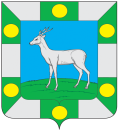 Администрация сельского поселенияСпиридоновка  муниципального  района ВолжскийСамарской областиПОСТАНОВЛЕНИЕот «25» апреля 2016 года   № 35"Об утверждении схемы размещении нестационарных торговыхобъектов на территории сельского поселения Спиридоновкамуниципального района Волжский Самарской области»В соответствии с Федеральным законом от 06.10.2003 № 131-ФЗ «Об общих принципах организации местного самоуправления в Российской Федерации» и в целях реализации Закона Самарской области от 05.07.2010 г. № 76-ГД «О государственном регулировании торговой деятельности, Приказа министерства экономического развития, инвестиций торговли Самарской области от 11.04.2011 г. № 31 «Об утверждении Порядка разработки и утверждения схемы размещения нестационарных торговых объектов на территории Самарской области», руководствуясь Уставом сельского поселения Спиридоновка муниципального района Волжский Самарской области, Администрация сельского поселения Спиридоновка муниципального района Волжский Самарской области ПОСТАНОВЛЯЕТ:Утвердить схему размещения нестационарных торговых объектов, используемых субъектами малого и среднего предпринимательства на территории сельского поселения Спиридоновка муниципального района Волжский Самарской области, согласно приложению.Постановление администрации сельского поселения Спиридоновка муниципального района Волжский Самарской области  от 19.05.2015 г. № 19 считать утратившим силу.Опубликовать настоящее постановление в газете «Новости Спиридоновки» и на официальном сайте администрации сельского поселения Спиридоновка.Настоящее Постановление вступает в силу со дня его официального опубликования.Контроль за исполнением настоящего Постановления возложить на заместителя главы администрации сельского поселения Спиридоновка муниципального района Волжский Самарской области (Корнеева М.В.).Глава сельского поселения Спиридоновка                                                                        Н.П. АндреевПРИЛОЖЕНИЕ                                                                                                                                                                                                       к Постановлению администрации сельского поселения Спиридоновкаот 25.04.2016 г. № 35СХЕМАразмещения торговых объектов на территории сельского поселения Спиридоновкамуниципального района Волжский Самарской областиВсего нестационарных торговых объектов –  4 ед.Корнеев М.В. (846) 996-76-01№п/пАдресили адресноеобозначениеПлощадь земельного участка, здания,строения, сооружения, где расположенили предполагается расположитьнестационарный торговый объект, м2Размер общей площадинестационарного торгового объекта, м2Виднестационарного торгового объектаСпециализация нестационарноготоргового объекта (продовольственный,непродовольственный, универсальныйи иные)Период размещениянестационарного торгового объектаФорма собственности земельного участка,здания, строения, сооружения, гдерасположен или предполагаетсярасположить нестационарный торговыйобъект и наименование органа,осуществляющего полномочиясобственника земельного участкаИнформация о правообладателеземельного участка, здания, строения,сооружения, где расположеннестационарный торговый объектНаименование хозяйствующего субъекта,осуществляющего торговую деятельностьДополнительная информация(действующий / предполагаемый)1с.Спиридоновка,ул. Советская, около магазина «Фламинго»15,0ТорговыйТОНАРПродоволь-ственный (мясо-колбасная продукция)с 01 январяпо31 декабряЗемельный участок,государственнаясобственностьне разграничена,Администрациям.р. ВолжскийПредполагаемый2с.Спиридоновка,ул. Советская, около магазина «Золушка»15,0АвтолавкаПродоволь-ственный (овощи, фрукты)с 01 мартапо31 сентябряЗемельный участок,государственнаясобственностьне разграничена,Администрациям.р. ВолжскийПредполагаемый3с.Спиридоновка,ул. Заозёрная, около дома по ул.Советская, 104 12,0Торговый киоскПродоволь-ственный с 01 январяпо31 декабряЗемельный участок,государственнаясобственностьне разграничена,Администрациям.р. ВолжскийПредполагаемый4с.Спиридоновка,около дома по ул.Советская, 11410,0Торговый киоскПродоволь-ственный (молочная продукция)с 01 январяпо31 декабряЗемельный участок,государственнаясобственностьне разграничена,Администрациям.р. ВолжскийПредполагаемый